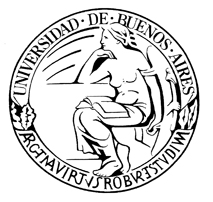 Departamento: LatínAsignatura: Latín IIICurso: Tercer añoAño: 2014PROGRAMA DE ALUMNOS REGULARESObjetivos: Que el alumno:elabore traducciones de textos latinos originales o levemente adaptados coherentes respecto de su fuente y en español rioplatense,diferencia tiempos y valores semánticos del indicativo y el subjuntivo,distinga estructuras morfosintácticas de la lengua latina por el uso de diversos modos verbales y de subordinación,aprenda a trabajar con un diccionario latino-español,atienda al valor de las cadenas léxicas construidas en los textos,avance en la reflexión sobre decisiones propias o ajenas de traducción.Extienda sistemáticamente sus lecturas de antiguos textos griegos y latinos:oriente sus lecturas con un sistema histórico de géneros discursivos,integre lecturas de textos latinos en lengua original y obras completas en traducción,se familiarice con géneros retóricos del último siglo de la república romana y la épica virgiliana,interprete los textos en vínculo recíproco con los conflictos del fin de la república y de las reformas políticas de Augusto,establezca relaciones de transtextualidad con antecedentes griegos, con apropiaciones de la literatura y otras manifestaciones artísticas posteriores o con otros discursos de la cultura grecolatina y posterior.II-ContenidosLenguaMorfología: Declinación nominal: sistematización de la cuarta y la quinta declinaciones. Sistematización de pronombres demostrativos. Elementos de otros pronombres: interrogativos, indefinidos y relativos. Comparativo y superlativo. Conjugación verbal. Voz activa. Indicativo: sistematización del pretérito pluscuamperfecto y el futuro perfecto. Elementos de subjuntivo. Voz pasiva y deponente: sistematización. Verboides: infinitivo perfecto activo, infinitivos presente y perfecto pasivos, participio presente. Invariables: adverbios, coordinantes, incluyentes, relacionantes, preposiciones e interjecciones. Sistematización de los enunciados de todas las clases de palabras para su búsqueda en el diccionario.Bibliografía: Royo, M. (1988) Latín I: Lengua y civilización, Buenos Aires: Colihue. Cap.11.Royo, M. (1988) Latín II: Lengua y civilización, Buenos Aires: Colihue. Caps. 12 a 15.Sintaxis: Morfosintaxis de la oración simple en indicativo y en subjuntivo. Morfosintaxis de la oración compleja. Subordinación sustantiva, adjetiva y adverbial. Subordinación sustantiva: sin introductor (consecutio temporum con infinitivos presente y pasado); con introductor (ut, pronombres y adverbios interrogativos). Subordinación adjetiva: con relacionante adverbial o pronominal (en indicativo). Subordinación adverbial modal, temporal, causal, condicional (en indicativo). Sintaxis del comparativo y del superlativo.Bibliografía: Royo, M. (1988) Latín II: Lengua y civilización, Buenos Aires: Colihue. Caps. 12 a 16 (solo los temas indicados en la enumeración de esta unidad).CivilizaciónLa crisis política a fines de la República. La tradición del cursus honorum. La carrera política de Sila, Mario, Cicerón, César o Augusto. Acuerdos políticos y corrupción. La república y otros sistemas políticos: las dictaduras, los triunviratos, la diarquía. Representaciones del pasado, la monarquía, la guerra y la paz, la condena de muerte, el tiranicidio. Bibliografía: Pina Polo, Francisco, “De República a Principado: Claves políticas de la Res Publica Romana”, en http://antiqua.gipuzkoakultura.net/pdf/pina4.pdf.Royo, M. (1988) Latín II: Lengua y civilización, Buenos Aires: Colihue. Cap. 16 Steinberg, M. E., “Introducción” en Salustio, Conjuración de Catilina, Buenos Aires, Losada.Los vínculos sociopolíticos. Patricios, plebeyos, el homo nouus. Las disputas por los derechos políticos. El Principado y sus reformas políticas y sociales. Fides, amicitia, clientelismo, el lugar de los libertos y las mujeres en la sociedad. La transformación del espacio: las relaciones entre el campo y la ciudad, la reorganización del espacio público en la Vrbs. Bibliografía: Andreau, Jean , “El liberto” en A. Giardina, (1989) El hombre romano, Madrid, Alianza.Brunt, P.A. (1973) [1971] Conflictos sociales en la República Romana, Buenos Aires, Eudeba o Alföldy, G. (1992) Historia social de Roma, Madrid, Caps. 4 y 5.LiteraturaOratoria. Características y clasificación de los géneros (deliberativo, judicial, epidíctico). Autores más importantes en Grecia y en Roma. Las partes del discurso. La argumentación: técnicas y estructuración de los argumentos. Figuras retóricas.Bibliografía:Barthes, R. (1974) Investigaciones retóricas I: La antigua retórica, Buenos Aires, Tiempo Contemporáneo.Marafioti, Roberto (2003) “Aristóteles y la argumentación” en Los patrones de la argumentación, Buenos Aires, Biblos.oHernández Guerrero, J.A. y M.C. García Tejera (1994) Historia Breve de la Retórica, Madrid, Síntesis. Caps 1 y 2.Épica romana. Revisión de las características del género. Distinción respecto de la épica homérica. La Eneida: Biografía de Virgilio y contexto socio-político. Las relaciones de mecenazgo y la literatura. Programa moral y político de Augusto y su reflejo en la Eneida. Estructura y estilo de la obra, organización de los personajes, el conflicto entre furor y pietas. Relación de la obra con otros géneros (lírica, historiografía, novela, tragedia) y con otros textos épicos latinos.Bibliografía:Galán, Lía (2005) Virgilio, Eneida. Una introducción crítica, Buenos Aires, Santiago Arcos.III- Bibliografía obligatoria (en español) Cicerón, 1ra Catilinaria (traducción de J. Aspa Cereza o J. B. Calvo)Salustio, La conjuración de Catilina (traducción de M. Díaz y Díaz o M. E. Steinberg)Virgilio, Eneida (selección de cantos, traducción de J. de Echave-Sustaeta)Una apropiación de estas obras en discursos posteriores literarios o no literarios.IV- Bibliografía complementaria: Literatura antigua y proyecciones:Tucídides, La oración fúnebre de Pericles (Historia de la Guerra del Peloponeso, II, 34)Cicerón, otros discursosLucano, Farsalia (selección)Ovidio, Metamorfosis, XIII-XVDante, La divina comedia. Infierno (selección)Discursos de políticos contemporáneosIbsen, CatilinaLe Guin, U., Lavinia Shakespeare, W. Julio César (u otros textos a elección del profesor con los alumnos)Lengua y civilización: Ariès, Ph.-Duby, G. (dir) (1990) Historia de la vida privada. Imperio Romano y Antigüedad Tardía. Madrid, Taurus.Blanquez-Fraile, A. (1954) Diccionario latino-español, Barcelona: Sopena.Bloch, R. (1968) Los prodigios en la Antigüedad Clásica, Buenos Aires, Paidós.Dupont, F. (1992) El ciudadano romano durante la República. Buenos Aires, J. Vergara Editor.Finley, M. I. (1974) Estudios sobre historia antigua. Madrid, Akal. Grimal, P. (1965) La civilización romana, Barcelona, Juventud.Grimal, P. (1987) El siglo de Augusto, Bs. As., EUDEBA.Grimal, P. (1990) Los extravíos de la libertad, Barcelona, GedisaGrimal, Pierre (2003) Historia de Roma, Barcelona, Paidós.Mackay, C. (2011) El declive de la república romana. De la oligarquía al imperio, Barcelona, Ariel.Pagés, G. (1998) La muerte de César, Bs. As., Stylos.Palmer, L. R. (1974) Introducción al latín. Barcelona, Planeta.Pina Polo, Francisco (1999) La crisis de la República romana (133-.C.), Madrid, Síntesis. Rolfe, John (1947) Cicerón y su influencia, Bs. As., Nova.Romero, J.L. (1980), “La crisis de la república romana”; en Estado y sociedad en el mundo antiguo. Bs. As, FCE.Rubio, L. (1966) Introducción a la sintaxis estructural del latín, Barcelona, Ariel.
Segura Munguía, S. (1985) Diccionario etimológico latino-español, Madrid: Anaya. Zanker, P. (1992) Augusto y el poder de las imágenes, Madrid, AlianzaLiteraturaBobes, C.; G. Baamonde, M. Cueto, E. Frechilla, I, Marful (1995) Historia de la teoría literaria I. La antigüedad grecolatina, Madrid, Gredos.Codoñer, C. (ed.) (1997) Historia de la Literatura Latina, Madrid, Cátedra.García Berrio, A. y Huerta Calvo, J. (1995) Los géneros literarios: sistema e historia. Madrid. Cátedra.Grimal, P. (1987) Virgilio o el segundo nacimiento de Roma, Bs. As., EUDEBA.Guillemin, A. (1968) Virgilio, poeta, artista y pensador, Bs. As., Paidós.Middleton, C. - Azara, J. N. (1970) Historia de la vida de M. T. Cicerón, Madrid, Impr. Real.Nagore, J. (2000), “Sobre la “arqueología del Bellum Catilinarium de Salustio: ¿la historia oficial?”; en N. Andrade et al., ΚΗΠΟΣ. Homenaje a Eduardo J. Prieto, Buenos Aires, pp. 451-463.Nisard, D. - Castagnola, L (1946) Los grandes historiadores latinos, Bs. As., Intermundo.Pagés, G. (1981) Proyección de Virgilio en el tiempo, Bs. As.Pagés, G. (1992) Tradición textual ciceroniana, Bs. As., UCA.